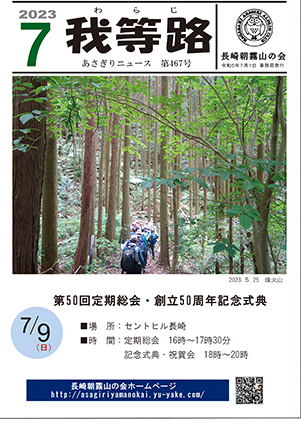 新コースから悪所岳（506㍍）　　　　　　　NO1新コースから悪所岳（506㍍）　　　　　　　NO17/1(土)コース：バス停～新コース～悪所岳～烏帽子岩～唐八景～田上集　合：8時54分　大崎バス停L　 ：酒井　　SL：橋口対  象：会員・一般　ランク:☆☆☆地形図：長崎東南部7/1(土)～茂木八十八ヶ所巡りのルートから取りつく～～岩トレ～　　豊前坊　（ダイエットに最適）　　　　　　　NO2～岩トレ～　　豊前坊　（ダイエットに最適）　　　　　　　NO27/2(日)集  合：10時現地L　 ：竹本美　　SL:中村好対　象：会員・一般　要予約：Lに連絡　　　　　　　　7/2(日)～岩トレは楽しいよ～　一度経験してみんね～夏だけの楽しみ～　　八丁谷・沢登り　　　　　　　　　　NO3～夏だけの楽しみ～　　八丁谷・沢登り　　　　　　　　　　NO37/2(日)コース：八丁谷左俣～中俣集　合：8時市民会館横　9時・黒木駐車場L　 ：坂上　　SL:原田対　象：会員・一般　要予約：Lに連絡　　　　　　　　7/2(日)～沢登りは楽しいよ～　一度経験してみんね第13回九州オルレ　　　天草・松島コース　　　　　NO4第13回九州オルレ　　　天草・松島コース　　　　　NO47/2(日)コース：知十観音～広大な田園～山入口～千元森嶽～天草青年の家～千嶽山～巨石～松島展望台～龍の足湯出　発：平山6時発～15分中央橋～25分平和公園～35分昭和町L　　:恵本　SL:藤野対　象：会員　ランク：☆☆☆参加費：5,000円（口之津～鬼池・フェリー乗船費・往復込み）　バス２台使用7/2(日)～日本三大松島の絶景に言葉をなくす～～岩トレ～　　矢岳 　NO CLIMB NO LIFE　　　　　　NO5～岩トレ～　　矢岳 　NO CLIMB NO LIFE　　　　　　NO57/5(水)集　合：9時現地L　：野田　　SL:林対　象：会員・一般　要予約：Lに連絡　　　　　　　　7/5(水)～岩トレは楽しいよ～一度経験してみんね月に一度は岩屋山（475ｍ）　　　　　　　　NO6月に一度は岩屋山（475ｍ）　　　　　　　　NO67/5（水）コース：北陽小学校～Sカーブ～水平道～裏尾根～岩屋山～油木集　合：10時　北陽小学校L　 ：酒井　　SL:松本正対　象：会員・一般ランク:☆☆☆地形図：長崎西北部7/5（水）～気持ちいい汗をかこう～～岩トレ～　　　豊前坊 NO CLIMB NO LIFE　　　　　　　　NO7～岩トレ～　　　豊前坊 NO CLIMB NO LIFE　　　　　　　　NO77/12(水)集　合：9時現地L　 ：林　　SL:古井対　象：会員・一般　要予約：Lに連絡　　　　　　　　7/12(水)～岩トレは楽しいよ～一度経験してみんね～四つ峠を歩こう～　　　　　　　　NO8～四つ峠を歩こう～　　　　　　　　NO87/13(木)コース：西口～日見峠～中尾峠～木場峠～現川峠～西山古道～西山台集　合：10時　西トンネル口バス停L　 ：若松　　SL松本千対　象：会員・一般　ランク:☆☆☆地形図：長崎東南部　　　　　　　　7/13(木)～気持ちいい汗をかこう～～登山教室～　　　稲佐山（333ｍ）　　　　　　　　NO9　　　　　　　　　　　　　　　～登山教室～　　　稲佐山（333ｍ）　　　　　　　　NO9　　　　　　　　　　　　　　　7/15(土)コース：ゴルフ場～岳集落～縦走路～稲佐山公園～渕神社集　合：10時23分　ゴルフ場入り口バス停L　　:小川　　SL:松本正対　象：会員　一般　　　　ランク:☆☆☆地形図：長崎西北部7/15(土)～安全な登山を習得しよう～～岩トレ～　　豊前坊（美容と健康に）　　　　　　　NO10～岩トレ～　　豊前坊（美容と健康に）　　　　　　　NO107/16(日)集　合：9時現地L　 ：中村好　　SL:岩﨑対　象：会員・一般　要予約：Lに連絡　　　　　　　　7/16(日)～岩トレは楽しいよ～一度経験してみんね沢登り　境川（轟の滝の上部）　　　　　　　　　　　　 NO11沢登り　境川（轟の滝の上部）　　　　　　　　　　　　 NO117/16(日)集　合：8時市民会館横Ｌ　：林　ＳＬ：原田　対　象：会員・一般（要申込）地形図：多良岳　　遡行時間4時間7/16(日)夏はやはり沢だー　　　　県百名山No40四つの岩場巡り　　　　　　　　NO12　　　　県百名山No40四つの岩場巡り　　　　　　　　NO127/16(日)コース：上浦～舞岳鞍部～インカの石積～弁当岩～美智子岩～洞窟岩～レイコ岩（一次解散滑石4丁目へ）☆☆☆～岩屋山～油木☆☆☆☆　集　合：10時03分上浦バス停Ｌ　　：平野　ＳＬ：津田　ランク：☆☆☆対　象：会員・一般　地形図：長崎西北部　宇土山（里山横断）　　　　　　　　　　　　NO13　宇土山（里山横断）　　　　　　　　　　　　NO137/17(月)コース：光風台車庫～宇土山～芝生公園～展望台～佐底集　合：9時52分光風台車庫バス停　Ｌ　：松本名　ＳＬ：大宅　　対　象：会員・一般　ランク：☆☆☆地形図：長崎西北部　　　岩トレ＝豊前坊 NO CLIMB NO LIFE　　　　　NO14岩トレ＝豊前坊 NO CLIMB NO LIFE　　　　　NO147/19（水）集　合：9時現地　Ｌ　：古井　ＳＬ：野田　　対　象：会員・一般　要申込：Ⅼに連絡長崎半島横断　小八郎岳（563㍍）　　　　　　　　NO15長崎半島横断　小八郎岳（563㍍）　　　　　　　　NO157/19（水）コース：千々～猿岳神社～小八郎岳～千々峠～平山集　合：8時29分千々バス停　Ｌ　：江嶌　ＳＬ：木戸　対　象：会員・一般　ランク：☆☆☆　地形図：長崎南西部　槍ヶ岳を見ながら北アルプス表銀座コース　　　　NO16　槍ヶ岳を見ながら北アルプス表銀座コース　　　　NO167/19(水)～7/23（日）19日（水）長崎～中房温泉20日（木）中房温泉～燕岳～燕山荘21日（金）燕山荘～大天井岳～常念小屋22日（土）常念小屋～一の沢～南港フェリー23日（日）門司港～長崎　対　象：会員　　　要申込：6/25現在5名申込みあり　　　　　　　　　　　　　　　レンタカー利用あこがれの表銀座へ行こう狼煙後が残る烽火山～武功山　　　　　　　　　 NO17狼煙後が残る烽火山～武功山　　　　　　　　　 NO177/22(土)コース：バス停～中尾峠～烽火山～武功山～どんぐり公園集　合：10時西トンネル口バス停　Ｌ　：西　ＳＬ：石原対　象：会員・一般ランク：☆☆☆地形図：長崎東南部　　　　　　　　　　　　　　　　　　　　　　　　　　　岩トレ＝豊前坊 NO CLIMB NO LIFE　　　　　　　NO18岩トレ＝豊前坊 NO CLIMB NO LIFE　　　　　　　NO187/23（日）集　合：10時現地Ⅼ　：岩崎　SL：竹本勇　対　象：会員・一般要申込：Ⅼに連絡沢登り　小河内谷右俣　　　　 　　　　　　　　　　NO19　　　　　　　　　　　　　　　　沢登り　小河内谷右俣　　　　 　　　　　　　　　　NO19　　　　　　　　　　　　　　　　7/23（日）集　合：8時市民会館横又は9時黒木駐車場Ⅼ：原田　　SL：坂上対　象：会員・一般地形図：多良岳東長崎の雄　矢上普賢岳 (439ｍ)　　　　　　　　NO20東長崎の雄　矢上普賢岳 (439ｍ)　　　　　　　　NO207/23(日)コース：彩が丘～矢上普賢岳～正面道～鳥居集　合：9時57分　馬場バス停L　 ：末継　　SL平山対　象：会員・一般　ランク：☆☆地形図：長崎東北部　　岩トレ＝矢岳 　NO CLIMB NO LIFE　　　　　　　　　　　　　　　NO21　　岩トレ＝矢岳 　NO CLIMB NO LIFE　　　　　　　　　　　　　　　NO217/26(水)集　合：9時現地　Ｌ ：野田　ＳＬ：林　対　象：会員・一般　要申込：Ｌに連絡　　　　　　　　　　　　　　　　　　　　　　　　　橘湾と茂木の港を一望　　　　　　　　　　　　　　　　　　　　　　　オオキツネノカミソリ＆トレイルランコースを歩こう　　　NO22　オオキツネノカミソリ＆トレイルランコースを歩こう　　　NO227/26(水)コース：黒木～中山峠～金泉寺～西野越～黒木　Ｌ　：田端隆　ＳＬ：中村好　集　合 ：後日報告　　対　象：会員・一般　ランク：☆☆☆　　地形図：多良岳申し込み７月10日まで　人数次第でバスかマイカー使用　　　　　　　　　　　　　　　　　　　　　登山教室＆のんびり山行　金毘羅山　（366㍍）　　　　　　　　　　　　　　 NO23　登山教室＆のんびり山行　金毘羅山　（366㍍）　　　　　　　　　　　　　　 NO237/29（土）コース：バス停～竹林～金比羅山～東高Ｌ：　橋口　ＳＬ：浜都集　合：9時56分・三つ山口バス停　対　象：会員・一般　ランク：☆☆☆　地形図：長崎東北部　　　　　　　　　　　　　　　　　　　　　岩トレ＝豊前坊　　　ゲレンデは石切場跡　　　　　　　　　　　　　　　　NO24岩トレ＝豊前坊　　　ゲレンデは石切場跡　　　　　　　　　　　　　　　　NO247/30(日)集　合：10時現地　Ｌ　：中村好　ＳＬ：古井　対　象 ：会員・一般要申込：Ｌに連絡　　　　　　　　　　　　　　　　　　　　　　　九州百名山　ＮＯ41天主山（1494㍍）51峰(熊本)　　           　NO25九州百名山　ＮＯ41天主山（1494㍍）51峰(熊本)　　           　NO257/30(日)コース：長崎～九州道～御船IC～鴨猪川登山口～天主山ピストン出　発：平山発6時～15分中央橋～25分平和公園～35分昭和町Ｌ　：宮崎　ＳＬ：松本名参加費：4,500円　要予約：前納・バス使用地形図：緑川　7/30(日)キリシタン史を秘めた熊本の山　　長崎半島南部の核心部を歩く　秋葉山・熊ノ岳　　　　　NO26　　長崎半島南部の核心部を歩く　秋葉山・熊ノ岳　　　　　NO267/30(日)コース：バス停～秋葉山（254）㍍～熊ノ岳（251㍍）～宮崎　Ｌ：近藤　ＳＬ：田島　集　合：9時24分：栄上バス停対　象：会員一般　ランク：☆☆☆　地形図：肥前高島～岩トレ～　豊前坊　 NO CLIMB NO LIFE　         　NO27～岩トレ～　豊前坊　 NO CLIMB NO LIFE　         　NO278/2(水)集　合：9時現地L　 ：古井　　SL:野田対  象：会員・一般　要予約：Lに連絡　　　　　8/2(水)～岩トレは楽しいよ～　一度経験してみんね～のんびり山行～　　　岩屋山（475ｍ）　　　　　　　NO28～のんびり山行～　　　岩屋山（475ｍ）　　　　　　　NO288/3（木）コース：岩屋神社～おんな道～ベンチ～わらび広場～岩屋山～油木集  合：10時　岩屋神社　虹ヶ丘中央場所バス停下車L   ：相川　　SL:峰対  象：会員・一般ランク:☆☆地形図：長崎西北部8/3（木）～気持ちいい汗をかこう～～登山教室～　　　帆場岳（506ｍ）　　　　　　NO29　　　　　　　　　　　　　　　～登山教室～　　　帆場岳（506ｍ）　　　　　　NO29　　　　　　　　　　　　　　　8/5(土)コース：恵の丘～帆場岳～現川峠～西山台集合：9時21分　恵の丘バス停L:玉那霸口　　SL:橋口対象：会員　一般　　　　ランク:☆☆地形図：長崎東北部8/5(土)～安全な登山を習得しよう～～岩トレ～　　　豊前坊(美容と健康に)　　　　　　　　　　NO30～岩トレ～　　　豊前坊(美容と健康に)　　　　　　　　　　NO308/6(日)集　合：10時現地L　 ：岩﨑　SL:中村好対　象：会員・一般　要予約：Lに連絡　　　　　　　　8/6(日)～岩トレは楽しいよ～一度経験してみんね～夏だけの楽しみ沢登り～　洗谷（福岡県）　　　　　　　NO31～夏だけの楽しみ沢登り～　洗谷（福岡県）　　　　　　　NO318/6(日)集  合：7時市民会館横　L   ：坂上　　SL:原田対  象：会員　要予約：Lに連絡　　マイカー使用　　8/6(日)～沢登りは楽しいよ～　一度経験してみんね～夏の涼しさをもとめて～　　　戸町岳（427ｍ）　　　NO32～夏の涼しさをもとめて～　　　戸町岳（427ｍ）　　　NO328/6(日)コース：水源地下～水源地広場～小ヶ倉ダム周回～市民の森～いこいの水辺～源流～戸町岳～尾根コース～戸町中学校集　合：9時30分　水源地下バス停L　 ：江嶌　　SL：中村丹美口対  象：会員・一般　ランク:☆☆☆地形図：長崎西南部8/6(日)～気持ちいい汗をかこう～～～岩トレ～　　　豊前坊 NO CLIMB NO LIFE　　　　　　　NO33～岩トレ～　　　豊前坊 NO CLIMB NO LIFE　　　　　　　NO338/9(水)集  合：9時現地L   ：野田　SL:林対  象：会員・一般　要予約：Lに連絡　　　　　　　　8/9(水)～岩トレは楽しいよ～一度経験してみんね～豊前坊で岩トレを見学～　　英彦山（386ｍ）　　　　NO34～豊前坊で岩トレを見学～　　英彦山（386ｍ）　　　　NO348/9(水)コース：丸川公園～参拝道～豊前坊（岩トレ見学）～英彦山～白木集合：10時　丸川公園L：若松　　SL小川対象　：会員・一般　ランク:☆☆地形図：長崎東南部　　　　　　　　8/9(水)～気持ちいい汗をかこう～県百名山No52　多良大権現（77峰）　　　　　　　　　 NO35県百名山No52　多良大権現（77峰）　　　　　　　　　 NO358/11(金)コース：中山キャンプキャンプ場～P864～前岳～座禅岩～多良大権現～金泉寺～中山キャンプ場集　合：後日報告（人数次第）Ｌ　：大宅　ＳＬ：平野　対　象：会員・一般（要申込　締切8月2日））ランク：☆☆☆地形図：多良岳　バス又はマイカー使用参加費：後日報告（人数次第）8/11(金)山の日（祝日）　　　　岩トレ＝矢岳 NO CLIMB NO LIFE　　　　　　NO36　　　　岩トレ＝矢岳 NO CLIMB NO LIFE　　　　　　NO368/16(水)集　合：9時現地Ｌ　　：林　ＳＬ：古井　対　象：会員・一般　要予約：Ⅼに連絡　長崎半島の雄　八郎岳（590ｍ）　　　　　　NO37　長崎半島の雄　八郎岳（590ｍ）　　　　　　NO378/17(木)コース：竿の浦～大山祗神社～八郎岳～平山集　合：10時5分竿の浦バス停　Ｌ　：近藤　ＳＬ：木戸　　対　象：会員・一般　ランク：☆☆☆地形図：長崎西南部　　　沢登り：祖母山系クマガ谷左俣　　　　　　NO38沢登り：祖母山系クマガ谷左俣　　　　　　NO388/19（土）　～8/20（日）集　合：19時市民会館横現地にてテント泊　Ｌ　：林　ＳＬ：原田　　対　象：会員　要申し込みⅬ：に連絡　マイカー使用8/19（土）　～8/20（日）遡行時間6時間　おもしろ沢九州百名山　No43矢岳・宮崎県（53峰）　　　　　　　NO39九州百名山　No43矢岳・宮崎県（53峰）　　　　　　　NO398/19（土）～8/20　　（日）コース：8/19えびのインター～えびの高原～韓国岳登山口～韓国岳～大浪の池登山口：8/20高千穂河原～高千穂峰～天孫降臨登山口～矢岳登山口～矢岳～登山口出　発：平山発6時～15分中央橋～25分平和公園下～35分昭和町　Ｌ　：宮崎　ＳＬ：松本名　対　象：会員・一般　ランク：☆☆☆　要予約：8月10日締め切り　バス使用　参加費：後日報告宿泊はコテージまたはテント泊8/19（土）～8/20　　（日）高千穂連山を楽しもう　　　岩トレ＝豊前坊 NO CLIMB NO LIFE　　　　　　NO40　　　岩トレ＝豊前坊 NO CLIMB NO LIFE　　　　　　NO408/20(日)集　合：10時現地Ｌ　：竹本美　ＳＬ：永田　対　象：会員。一般　　　要申込：Ⅼ：に連絡月一のんびり岩屋山　　　　　　　　　　　　　　　NO41月一のんびり岩屋山　　　　　　　　　　　　　　　NO418/20(日)コース：警察学校～岩屋神社分社～岩屋山～油木集　合：９時56分上小江原バス停　Ｌ　：田端美　ＳＬ：西対　象：会員、一般ランク：☆☆地形図：長崎西北部　　　　　　　　　　　　　　　　　　　　　　　　　　　岩トレ＝豊前坊 NO CLIMB NO LIFE　　　　　　　　　　　　　　　NO42　　岩トレ＝豊前坊 NO CLIMB NO LIFE　　　　　　　　　　　　　　　NO428/23(水集　合：9時現地　Ｌ  ：古井　ＳＬ：野田対　象：会員・一般　要申込：Ｌに連絡　　　　　　　　　　　　8/23(水避暑と岩を楽しめる　　　　新コースから吾妻岳（870㍍）へ　　　　　　　　　　　　　　　NO43　　　　新コースから吾妻岳（870㍍）へ　　　　　　　　　　　　　　　NO438/23(水)コース：田代原入口～新コース～吾妻岳～田代原～九千部岳西尾根～九千部岳（1062）～第２吹越　Ｌ　：　松本正　ＳＬ：辻集　合：後日報告（人数次第）対　象：会員・一般ランク：☆☆☆地形図：島原　参加費：　後日報告（人数次第）要予約：締め切り：8月14日　 　人数次第でバスかマイカー使用　　　　　　　　　　　　　　　　　　　　　　　　登山教室　　烽火山（456㍍）　　　　　　　　　　　　　　　　　　　　　　　　 NO44　　　登山教室　　烽火山（456㍍）　　　　　　　　　　　　　　　　　　　　　　　　 NO448/26（土）コース：道光～ダム公園～中尾峠～烽火山（456）～近隣公園　Ｌ  ：橋口　ＳＬ：松本千　集　 合：10時・ダム公園　対　 象：会員・一般　ランク：☆☆　地形図：長崎東南部　　　　　　　　　　　　　8/26（土）狼煙台から長崎港を遠望！岩トレ＝豊前坊　　　ゲレンデは石切場跡　　　　　　　　　　　　　　　NO45岩トレ＝豊前坊　　　ゲレンデは石切場跡　　　　　　　　　　　　　　　NO458/27(日)集　合：10時現地　Ｌ　：中村好　ＳＬ：岩﨑　対　象 ：会員・一般　要申込：Ｌに連絡　　　　　　　　　　　　　　　　　　　　　　　　　　　沢登り＝今年の沢締は鹿尾川　　　　　　　　　　　　　　　　　　　　NO46　　　　沢登り＝今年の沢締は鹿尾川　　　　　　　　　　　　　　　　　　　　NO468/27(日)集　合：9時30分　白石山橋現地集合Ｌ　：小島　　ＳＬ：坂上対　象：会員　　　要申込：Ｌに連絡　　　　　　　　　　　　　　8/27(日)鹿を追うもの道をはずれる！第３回多良山系トレランコース踏破　　　　　　　　　NO47第３回多良山系トレランコース踏破　　　　　　　　　NO478/27(日)コース：黒木～西野越～中岳（1000）～五家原岳（1057）～横峰越～黒木　Ｌ　：中島茂宏　ＳＬ：田端隆出　発：平山発6時～15分中央橋～25分平和公園～35分昭和町　対　象：会員一般　ランク：☆☆☆　地形図：多良岳要予約　締め切り8月18日　バス使用　参加費：3,500円岩トレ＝矢岳　ＮＯ　ＣＬＩＭＢ　ＮＯ　ＬＩＦＥ　　　　　　　　　　　　　　　　NO48岩トレ＝矢岳　ＮＯ　ＣＬＩＭＢ　ＮＯ　ＬＩＦＥ　　　　　　　　　　　　　　　　NO488/30(水)集　合：9時現地　Ｌ　：野田　ＳＬ：林　対　象 ：会員・一般要申込：Ｌに連絡　　　　　　　　　　　　　　　　　　　　　　　　　　久しぶりに春木町から登る稲佐山　　　　　　　　　　　　　　NO49　　　久しぶりに春木町から登る稲佐山　　　　　　　　　　　　　　NO498/31(木)コース：梁川公園～春木町～Ｐ345～稲佐山公園～淵神社集　合：10時・梁川公園　Ｌ：宮田　ＳＬ：橋口　ランク：☆☆☆　地形図：長崎西北部